T.CÇEŞME KAYMAKAMLIĞIÇEŞME İMAM HATİP ORTAOKULU MÜDÜRLÜĞÜ2019-2023 STRATEJİK PLANI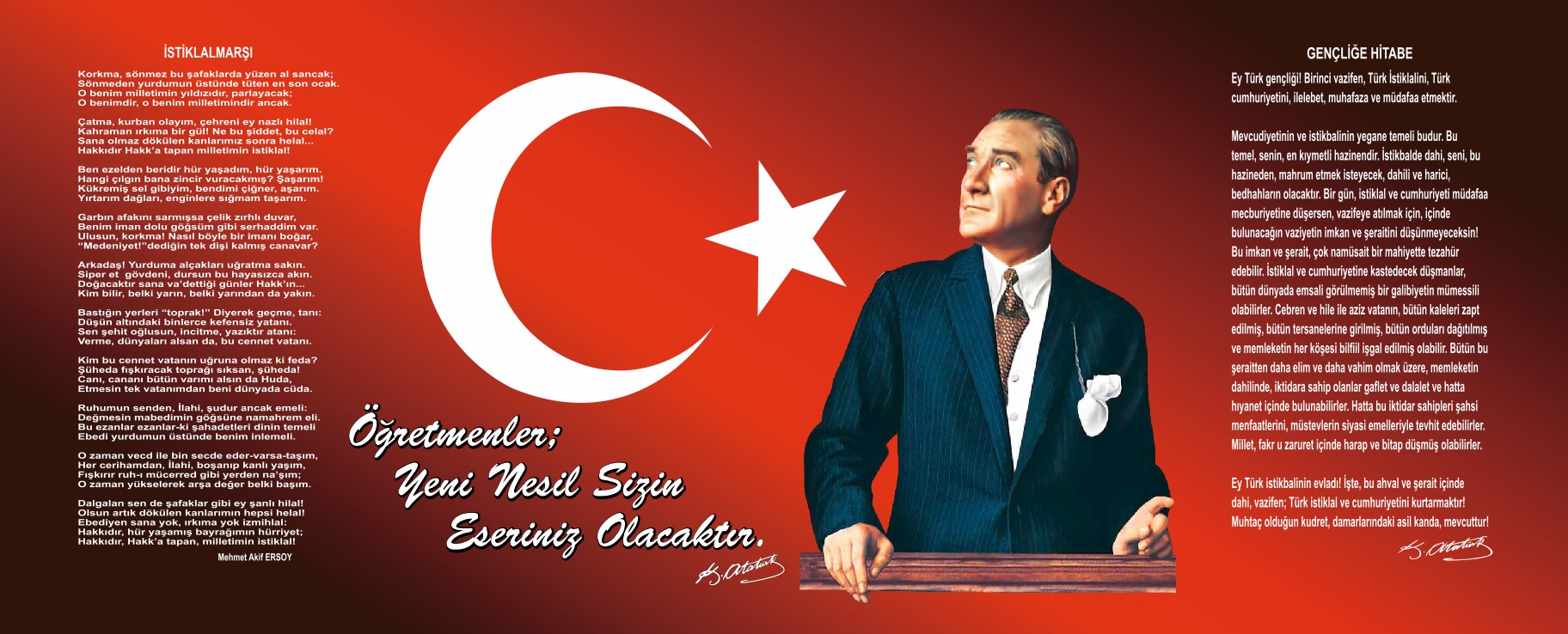 SunuşOkul gelişim sürecinin başarılı ve amacına uygun olarak yürütülmesindeki en büyük etken; okul yönetiminin inancı, desteği ve okul toplumunun okul gelişim çalışmalarının yararına inanmasıdır. Ülkesine ve çevresine yararlı, yaratıcı ve pozitif düşünen, bilimsel bakış açısıyla geleceğe yön veren, Atatürk ilke ve inkılâplarına bağlı, bilgili, çalışkan, yeteneklerini tanıyan ve geliştiren, kişisel özellikleriyle günümüz ihtiyaçlarını birleştiren bireyler yetiştirmenin temel şartı, sürekli gelişimin anahtarı olan Stratejik Planlamadır.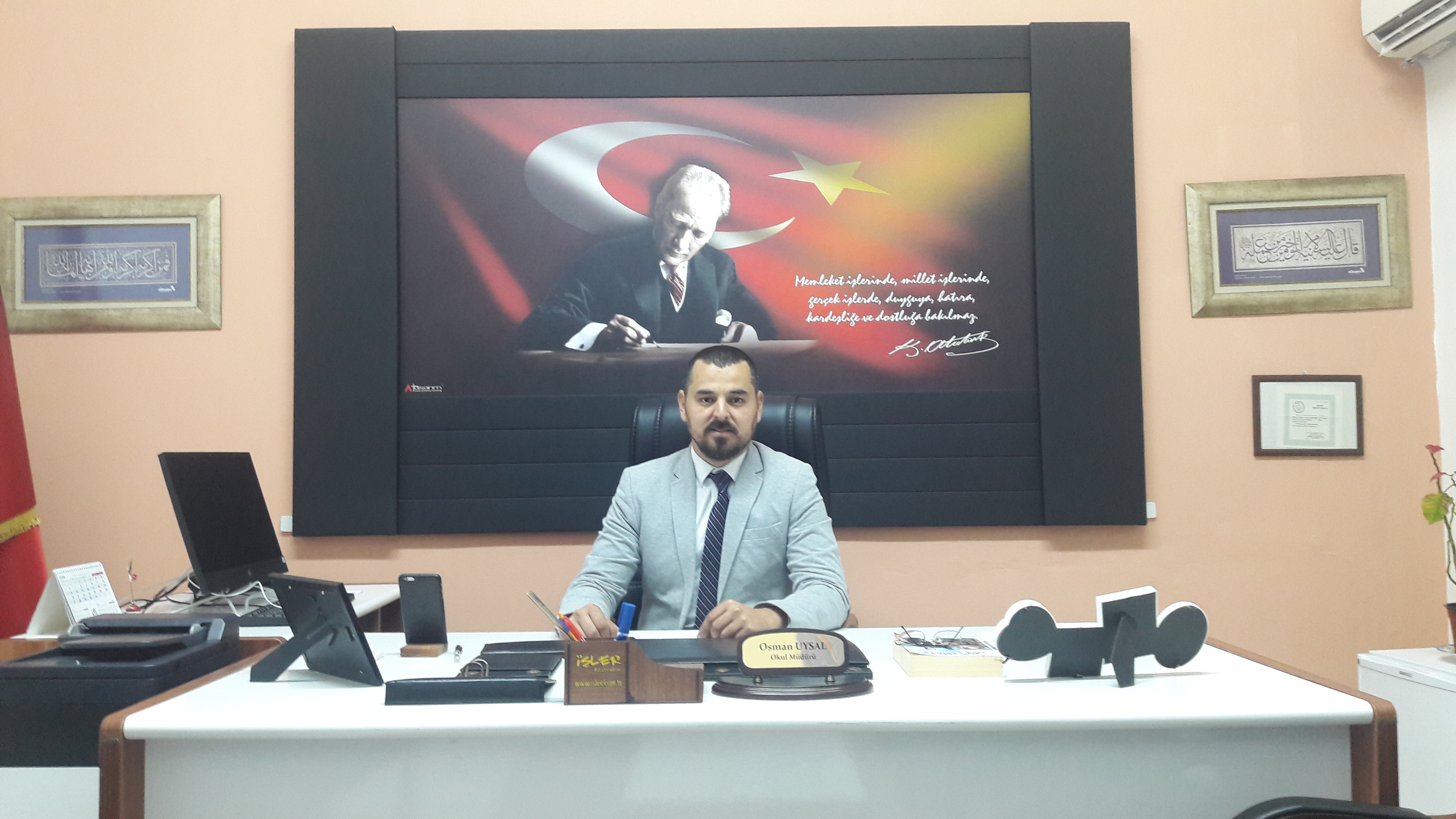 Okulumuz, daha iyi bir eğitim seviyesine ulaşmak düşüncesiyle sürekli yenilenmeyi ve kalite kültürünü kendisine ilke edinmeyi amaçlamaktadır. Kalite kültürü oluşturmak için eğitim ve öğretim başta olmak üzere insan kaynakları ve kurumsallaşma, sosyal faaliyetler, ve kurumlar arası ilişkileri kapsayan, bakanlığımızın 2023 Eğitim Vizyon Belgesi temel alınarak 2019 - 2023 stratejik planı hazırlanmıştırÇeşme İmam Hatip Ortaokulu olarak en büyük amacımız, yalnızca ortaokul mezunu gençler yetiştirmek değil, girdikleri her türlü ortamda çevresindekilere ışık tutan, hayata hazır,  hayatı aydınlatan, bizleri daha da ileriye götürecek gençler yetiştirmektir. İdare ve öğretmen kadrosuyla bizler çağa ayak uydurmuş, yeniliklere açık, Türkiye Cumhuriyetini daha da yükseltecek gençler yetiştirmeyi ilke edinmiş bulunmaktayız.Çeşme İmam Hatip Ortaokulu 2019 – 2023 Stratejik Planı, belirtilen amaç ve hedeflere ulaşmamızda; okulumuzun gelişme ve kurumsallaşma süreçlerine önemli katkılar sağlayacağına inanmaktayız. Okulumuzun Stratejik Planını hazırlayan arkadaşlara teşekkür ederim.                                                                                                                                                                                Osman UYSAL                                                                                                                                                                                  Çeşme İmam Hatip Okul MüdürüİçindekilerSunuş	3İçindekiler	4BÖLÜM I: GİRİŞ ve PLAN HAZIRLIK SÜRECİ	5BÖLÜM II: DURUM ANALİZİ	5Okulun Kısa Tanıtımı	6Okulun Mevcut Durumu: Temel İstatistikler	8PAYDAŞ ANALİZİ	13GZFT (Güçlü, Zayıf, Fırsat, Tehdit) Analizi	23Gelişim ve Sorun Alanları	28BÖLÜM III: MİSYON, VİZYON VE TEMEL DEĞERLER	31MİSYONUMUZ	31VİZYONUMUZ	31TEMEL DEĞERLERİMİZ	31BÖLÜM IV: AMAÇ, HEDEF VE EYLEMLER	33TEMA I: EĞİTİM VE ÖĞRETİME ERİŞİM	33TEMA III: KURUMSAL KAPASİTE	43V. BÖLÜM: MALİYETLENDİRME	46VI. BÖLÜM: İZLEME VE DEĞERLENDİRME	48BÖLÜM I: GİRİŞ ve PLAN HAZIRLIK SÜRECİ 2019-2023 dönemi stratejik plan hazırlanması süreci Üst Kurul ve Stratejik Plan Ekibinin oluşturulması ile başlamıştır. Ekip tarafından oluşturulan çalışma takvimi kapsamında ilk aşamada durum analizi çalışmaları yapılmış ve durum analizi aşamasında paydaşlarımızın plan sürecine aktif katılımını sağlamak üzere paydaş anketi, toplantı ve görüşmeler yapılmıştır. Durum analizinin ardından geleceğe yönelim bölümüne geçilerek okulumuzun amaç, hedef, gösterge ve eylemleri belirlenmiştir. Çalışmaları yürüten ekip ve kurul bilgileri altta verilmiştir.STRATEJİK PLAN ÜST KURULUBÖLÜM II: DURUM ANALİZİDurum analizi bölümünde okulumuzun mevcut durumu ortaya konularak neredeyiz sorusuna yanıt bulunmaya çalışılmıştır. Bu kapsamda okulumuzun kısa tanıtımı, okul künyesi ve temel istatistikleri, paydaş analizi ve görüşleri ile okulumuzun Güçlü Zayıf Fırsat ve Tehditlerinin (GZFT) ele alındığı analize yer verilmiştir.Okulun Kısa Tanıtımı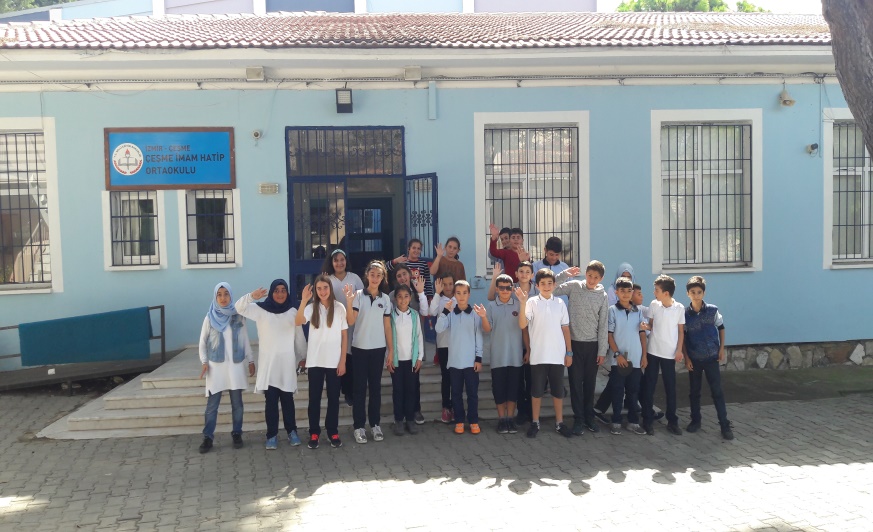 Bir süre İlçe Milli Eğitim Müdürlüğü olarak kullanılan okul binamız Sıdıka Kelami Ertan Anadolu Lisesinden tahsislidir. Okulumuz 2012-2013 Eğitim-Öğretim Yılında hizmete girmiştir.2012-2013 Eğitim – Öğretim Yılında açılan okulumuz, bir tane 5. sınıf ve iki tane 9. sınıf ile eğitim öğretime başlamış ilk yılı görevlendirme olan öğretmenlerle tamamlamıştır.          2013-2014 Eğitim öğretim yılında yeni kayıtlarla ve nakillerle okulumuzun öğrenci sayısı artmıştır ve artmaya da devam etmektedir. Ayrıca aynı yıl atanan öğretmenlerle, öğretmen kadromuz da büyük oranda oluşmuştur. Bunların yanı sıra sene içinde okulun mevcut diğer eksikleri de imkânlar ölçüsünde tamamlanmıştır. Mayıs 2014’de okulumuz Anadolu İmam-Hatip Lisesi statüsüne kavuşarak hem lise hem ortaokul olarak hizmet vermiş olup lisenin ayrılmasından sonra Çeşme İmam Hatip Ortaokulu olarak hizmet vermeye devam etmiştir.          Öğrenci mevcudumuzun ve sınıf mevcutlarımızın az olması hem daha nitelikli hem de daha kaliteli eğitim öğretim imkanı sunmaktadır. Bu durum aile ortamının rahat bir şekilde tesis edilmesine, öğretmenlerin bütün öğrenci ve öğrenci velilerini kısa sürede iyi tanımasına, öğrencilerin akranlarıyla çabuk kaynaşıp onları iyi tanıma imkanı sunmaktadır. Sınıf mevcutlarımızın az olması derslerde öğrencilere ayrılacak sürelerin uzun olmasını ve kurulacak bağların güçlü olmasını sağlamaktadır. Çeşme İlçesinde tek İmam Hatip Ortaokulu olmamız, okulumuza verilen önem ve hassasiyeti artırmaktadır. Geleceğimizin teminatı olan öğrencilerimizin bakanlığımızın belirlediği müfredatlar doğrultusunda ortaokuldan başlayarak düzenli ve sağlıklı din eğitimi derslerini almaları önem arz etmektedir.           Okulumuzda alınan kararların tüm çalışanlar ve tüm öğrencilerin katılımı ile alınması, tüm duyuruların zamanında personele bildirilmesi, ödüllendirmelerde adil ve objektif olunması, herkesin kendisini okulun değerli bir üyesi olarak görmesi, çalışanlara, öğrencilere ve velilere kendilerini geliştirip yenilemelerini sağlaması, okulun teknik araç ve gereç yönünden yeterli donanıma sahip olması, yerelde ve toplum üzerinde olumlu etki bırakacak çalışmaların yapılması, yaratıcı ve yenilikçi düşüncelerin üretilmesinin teşvik edilmesi, okulun vizyonunun, stratejilerinin, iyileştirmeye açık alanlarının bütün paydaşlar ile paylaşılması okulumuzu güçlü kılmaktadır.          Öğrenci velilerimizin ihtiyaç duyduğunda rahatlıkla okul çalışanlarıyla görüşebilmesi, velilerimizin istek ve şikayetlerinin dikkate alınması, okulumuzun her zaman temiz ve bakımlı olması, okul binasının fiziki yeterliliğe sahip olması, öğrencilerimizin kendilerini okulun değerli bir tamamlayıcısı olarak görmeleri okulumuzu güçlü kılmaktadır.  Okulumuzda “ evin okula yaklaşması projesi” kapsamında düzenli olarak yapılan aile seminerleri ile velilerimizle sık sık görüşme ve değerlendirme imkanı bulmaktayız.           İmam Hatip Ortaokullarına karşı oluşan önyargı, velilerimizin çoğunun ekonomik yönden alt gelir gruplarından oluşması, okul aile birliğimizin istenilen düzeyde işlerliğinin olmaması, okulumuzda rehberlik servisinin, kantin ve spor salonunun olmaması,  zayıf yönlerimizi oluşturmaktadır.         Sosyal ve kültürel faaliyetler ile proje çalışmalarına katılımının istenilen seviyelere getirilmesi için tüm paydaşlar ile işbirliği içerisine girilerek zayıf kalan bu yönümüzü hem yerel hem de ulusal düzeyde dikkat çekecek çalışmalar ile gidermemiz okulumuzu daha ileriye taşıyacaktır.  Okulun Mevcut Durumu: Temel İstatistiklerOkul KünyesiOkulumuzun temel girdilerine ilişkin bilgiler altta yer alan okul künyesine ilişkin tabloda yer almaktadır.Temel Bilgiler Tablosu- Okul Künyesi Çalışan BilgileriOkulumuzun çalışanlarına ilişkin bilgiler altta yer alan tabloda belirtilmiştir.Çalışan Bilgileri TablosuOkulumuz Bina ve Alanları	Okulumuzun binası ile açık ve kapalı alanlarına ilişkin temel bilgiler altta yer almaktadır.Okul Yerleşkesine İlişkin Bilgiler Sınıf ve Öğrenci BilgileriOkulumuzda yer alan sınıfların öğrenci sayıları alttaki tabloda verilmiştir.Donanım ve Teknolojik KaynaklarımızTeknolojik kaynaklar başta olmak üzere okulumuzda bulunan çalışır durumdaki donanım malzemesine ilişkin bilgiye alttaki tabloda yer verilmiştir.Teknolojik Kaynaklar TablosuGelir ve Gider BilgisiOkulumuzun genel bütçe ödenekleri, okul aile birliği gelirleri ve diğer katkılarda dâhil olmak üzere gelir ve giderlerine ilişkin son iki yıl gerçekleşme bilgileri alttaki tabloda verilmiştir.PAYDAŞ ANALİZİKurumumuzun temel paydaşları öğrenci, veli ve öğretmen olmakla birlikte eğitimin dışsal etkisi nedeniyle okul çevresinde etkileşim içinde olunan geniş bir paydaş kitlesi bulunmaktadır. Paydaşlarımızın görüşleri anket, toplantı, dilek ve istek kutuları, elektronik ortamda iletilen önerilerde dâhil olmak üzere çeşitli yöntemlerle sürekli olarak alınmaktadır.Paydaş anketlerine ilişkin ortaya çıkan temel sonuçlara altta yer verilmiştir. Öğrenci Anketi Sonuçları:          Kurumumuzda 77 öğrenci mevcuttur. Yapılan duyuru ve bilgilendirme sonucunda okulumuz anketine 5. sınıftan 10, 6. sınıftan 10,            7. sınıftan 9 ve 8. sınıftan 11 öğrenci olmak üzere toplam  40 öğrenci katılımda bulunmuş olup anket sonuçları aşağıda belirtilmiştir.  Yapılan anket sonuçlarına göre kurumumuz öğrenci ihtiyaç, görüş ve önerileri dikkate alınarak kurumumuz stratejik planında bulunan stratejik amaç ve hedeflere yer verilecektir.          Öğrencilerimiz, sınıf mevcutlarının az olmasını, idare ve öğretmenlerin kendileri ile birebir ilgilenmelerini ve istedikleri zaman iletişim kurabildiklerini, okulun teknik araç ve gereç yönünden yeterli donanıma sahip olmasını, okul içi iletişimin  kuvvetli  olmasını  olumlu yönlerimiz olarak belirtmekle beraber; beden eğitimi ders saatinin az olmasını, okulumuzda rehberlik servisinin olmamasını, okulumuzda kantinin olmamasını olumsuz yönlerimiz olarak belirtmişlerdir.Öğretmen Anketi Sonuçları:Kurumumuzda 7 öğretmen mevcuttur. Yapılan duyuru ve bilgilendirme sonucunda okulumuz anketine 7 öğretmen katılımda bulunmuş olup anket sonuçları aşağıda belirtilmiştir.Yapılan anket sonuçlarına göre kurumumuz öğretmen ihtiyaç, görüş ve önerileri dikkate alınarak kurumumuz stratejik planında bulunan stratejik amaç ve hedeflere yer verilecektir.          Öğretmenlerimiz, sınıf mevcutlarımızın az olmasını, okulda aile ortamının mevcut olmasını, okul kültürüne uyumun, okulun ilçe merkezinde olmasını ve okula ulaşım imkanının kolay olmasını olumlu yönlerimiz olarak belirtmekle beraber öğrenci velilerimizin büyük bir kısmının alt gelir grubundan olmasını, okul aile birliğimizin istenilen düzeyde aktif olmamasını olumsuz yönlerimiz olarak belirtmişlerdir.Veli Anketi Sonuçları:Kurumumuzda 77 öğrenci velisi mevcuttur. Yapılan duyuru ve bilgilendirme sonucunda okulumuz anketine 40 veli katılımda bulunmuş olup anket sonuçları aşağıda belirtilmiştir.Yapılan anket sonuçlarına göre kurumumuz veli ihtiyaç, görüş ve önerileri dikkate alınarak kurumumuz stratejik planında bulunan stratejik amaç ve hedeflere yer verilecektir.          Velilerimiz okulda aile ortamının oluşturulmasını, iletişimin rahat ve güçlü olmasını, sınıf mevcutlarımızın az olmasını, okulun her zaman temiz olmasını, öğrencilere ücretsiz öğle yemeği imkanının sunulmasını olumlu yönlerimiz olarak belirtmekle beraber; okulda rehberlik servisinin olmamasını, okulda kantinin olmamasını, okul aile birliğimizin aktif olmamasını, yeterli miktarda sanatsal ve kültürel faaliyetlerin düzenlenmemesinin olumsuz yönlerimiz olarak belirtmişlerdir.   GZFT (Güçlü, Zayıf, Fırsat, Tehdit) Analizi Okulumuzun temel istatistiklerinde verilen okul künyesi, çalışan bilgileri, bina bilgileri, teknolojik kaynak bilgileri ve gelir gider bilgileri ile paydaş anketleri sonucunda ortaya çıkan sorun ve gelişime açık alanlar iç ve dış faktör olarak değerlendirilerek GZFT tablosunda belirtilmiştir. Dolayısıyla olguyu belirten istatistikler ile algıyı ölçen anketlerden çıkan sonuçlar tek bir analizde birleştirilmiştir.Kurumun güçlü ve zayıf yönleri donanım, malzeme, çalışan, iş yapma becerisi, kurumsal iletişim gibi çok çeşitli alanlarda kendisinden kaynaklı olan güçlülükleri ve zayıflıkları ifade etmektedir ve ayrımda temel olarak okul müdürü/müdürlüğü kapsamından bakılarak iç faktör ve dış faktör ayrımı yapılmıştır. İçsel Faktörler Güçlü YönlerZayıf YönlerDışsal FaktörlerFırsatlarTehditlerGelişim ve Sorun AlanlarıGelişim ve sorun alanları analizi ile GZFT analizi sonucunda ortaya çıkan sonuçların planın geleceğe yönelim bölümü ile ilişkilendirilmesi ve buradan hareketle hedef, gösterge ve eylemlerin belirlenmesi sağlanmaktadır. Gelişim ve sorun alanları ayrımında eğitim ve öğretim faaliyetlerine ilişkin üç temel tema olan Eğitime Erişim, Eğitimde Kalite ve kurumsal Kapasite kullanılmıştır. Eğitime erişim, öğrencinin eğitim faaliyetine erişmesi ve tamamlamasına ilişkin süreçleri; Eğitimde kalite, öğrencinin akademik başarısı, sosyal ve bilişsel gelişimi ve istihdamı da dâhil olmak üzere eğitim ve öğretim sürecinin hayata hazırlama evresini; Kurumsal kapasite ise kurumsal yapı, kurum kültürü, donanım, bina gibi eğitim ve öğretim sürecine destek mahiyetinde olan kapasiteyi belirtmektedir.Gelişim ve sorun alanlarına ilişkin GZFT analizinden yola çıkılarak saptamalar yapılırken yukarıdaki tabloda yer alan ayrımda belirtilen temel sorun alanlarına dikkat edilmesi gerekmektedir.Gelişim ve Sorun AlanlarımızBÖLÜM III: MİSYON, VİZYON VE TEMEL DEĞERLEROkul Müdürlüğümüzün Misyon, vizyon, temel ilke ve değerlerinin oluşturulması kapsamında öğretmenlerimiz, öğrencilerimiz, velilerimiz, çalışanlarımız ve diğer paydaşlarımızdan alınan görüşler, sonucunda stratejik plan hazırlama ekibi tarafından oluşturulan Misyon, Vizyon, Temel Değerler; Okulumuz üst kurulana sunulmuş ve üst kurul tarafından onaylanmıştır.MİSYONUMUZ          Türk Milli Eğitiminin Amaçları doğrultusunda, Atatürk İlke ve İnkılaplarına  bağlı, vatanını ve milletini seven, milli ve manevi değerlerine, insan haklarına saygılı, sürekli kendini yenileyerek gelişmeleri takip eden, Dinini doğru öğrenen ve temsil yeteneğine sahip, inançlı, özgüveni yüksek gençler yetiştirmek. Öğrencilerimizin zihninde ; insana, düşünceye, özgürlüğe, ahlaka, tarihi ve kültürel mirasa saygıya dayanan bir din öğretimi anlayışının yerleşmesine katkıda bulunmaktır.VİZYONUMUZ Bütün bireyler öğrenebilir ve öğretilebilir düşüncesinden hareketle öğrencilerin temel farklılıklarına ve özelliklerine göre eğitim alabilecekleri ortamları oluşturmak için çalışan, tarihi ve kültürel mirası değerlendirebilen , yaşanan hayatı yorumlayabilen , problemlere çözüm üretebilen ,yarınları planlayabilen nesiller yetiştirmek.TEMEL DEĞERLERİMİZ 1) Atatürk İlke ve İnkılaplarına bağlılık2) Önce insan anlayışı3) Güler yüz4) Sorumluluk5) İnsan haklarına saygı6) Duyarlılık7) Doğruluk8) Dürüstlük9) Eşitlik10) Şeffaflık 11) Demokratik anlayış 12) Hoşgörü 13) Liyakat 14 ) Adil olmak 15) Yetkinlik, üretkenlik, girişimcilik ruhuna sahip olmak 16 ) İletişime açık olmak 17) Kendisi ve çevresi ile barışık olmak 18)  Çevreye ve canlıların yaşam haklarına saygılı olmak 19)  Dini doğru öğrenen ve doğru öğreten olmak20) Dini temsil yeteneğine sahip olmakBÖLÜM IV: AMAÇ, HEDEF VE EYLEMLER TEMA I: EĞİTİM VE ÖĞRETİME ERİŞİMEğitim ve öğretime erişim okullaşma ve okul terki, devam ve devamsızlık, okula uyum ve oryantasyon, özel eğitime ihtiyaç duyan bireylerin eğitime erişimi, yabancı öğrencilerin eğitime erişimi ve hayatboyu öğrenme kapsamında yürütülen faaliyetlerin ele alındığı temadır.Stratejik Amaç 1.1            Kayıt bölgemizde yer alan çocukların okullaşma oranlarını artıran, öğrencilerin uyum ve devamsızlık sorunlarını gideren etkin bir yönetim yapısı kurulacaktır. Bütün bireylerin eğitim öğretime adil şartlar altında erişmesini ve yine eğitim ve öğretimini adil şartlar altında tamamlamasını sağlamak.Stratejik Hedef 1.1.1Kayıt bölgemizde yer alan çocukların okullaşma oranları artırılacak ve öğrencilerin uyum ve devamsızlık sorunları giderilecektir. Plan dönemi sonuna kadar dezavantajlı gruplar başta olmak üzere, eğitim ve öğretimin her tür ve kademesinde katılım ve tamamlama oranlarını artırmak, uyum ve devamsızlık sorunlarını gidermektir.Performans Göstergeleri Eylemler TEMA II: EĞİTİM VE ÖĞRETİMDE KALİTENİN ARTIRILMASIEğitim ve öğretimde kalitenin artırılması başlığı esas olarak eğitim ve öğretim faaliyetinin hayata hazırlama işlevinde yapılacak çalışmaları kapsamaktadır. Bu tema altında akademik başarı, sınav kaygıları, sınıfta kalma, ders başarıları ve kazanımları, disiplin sorunları, öğrencilerin bilimsel, sanatsal, kültürel ve sportif faaliyetleri ile istihdam ve meslek edindirmeye yönelik rehberlik ve diğer mesleki faaliyetler yer almaktadır. Stratejik Amaç 2.1:           Öğrencilerimizin gelişmiş dünyaya uyum sağlayacak şekilde donanımlı bireyler olabilmesi için eğitim ve öğretimde kalite artırılacaktır. Her kademedeki bireye ulusal ve uluslararası ölçütlerde bilgi, beceri, tutum ve davranışın kazandırılması ile girişimci yenilikçi, yaratıcı, dil becerileri yüksek, iletişime ve öğrenmeye açık, özgüven ve sorumluluk sahibi sağlıklı ve mutlu bireylerin yetişmesini sağlamak.Stratejik Hedef 2.1. 1         Öğrenme kazanımlarını takip eden ve velileri de sürece dâhil eden bir yönetim anlayışı ile öğrencilerimizin akademik başarıları ve sosyal faaliyetlere etkin katılımı artırılacaktır. Performans Göstergeleri  Eylemler Stratejik Hedef 2.1.2.           Etkin bir rehberlik anlayışıyla, öğrencilerimizi ilgi ve becerileriyle orantılı bir şekilde üst öğrenime veya istihdama hazır hale getiren daha kaliteli bir kurum yapısına geçilecektir. Öğrenme kazanımlarını takip eden ve velileri de sürece dahil eden bir yönetim anlayışı ile öğrencilerimizin akademik başarıları ve sosyal faaliyetlere etkin katılımı artırılacaktır. Eğitimde yenilikçi yaklaşımları kullanarak yerel, ulusal ve uluslararası projelerle; bireylerin yeterliliğini ve uluslararası öğrenci/öğretmen hareketliliğini artırmak.Performans Göstergeleri Eylemler TEMA III: KURUMSAL KAPASİTEStratejik Amaç 3.1: Eğitim ve öğretim faaliyetlerinin daha nitelikli olarak verilebilmesi için okulumuzun kurumsal kimliği güçlendirilecektir. Beşeri, fiziki, mali ve teknolojik yapı ile yönetim organizasyon yapısını iyileştirerek eğitime erişimi ve eğitimde kaliteyi artıracak etkin ve verimli bir kurumsal yapıyı tesis etmek.Stratejik Hedef 3.1. 1          Eğitim ve öğretim hizmetlerinin etkin sunumunu sağlamak için; yönetici, öğretmen ve diğer personelin kişisel ve mesleki becerilerini geliştirmek. Yönetim ve öğrenme etkinliklerinin izlenmesi, değerlendirilmesi ve geliştirilmesi amacıyla veriye dayalı yönetim yapısına geçilecektir.Performans Göstergeleri Eylemler V. BÖLÜM: MALİYETLENDİRME2019-2023 Stratejik Planı Faaliyet/Proje Maliyetlendirme TablosuTEMA II  MALİYETLENDİRME TABLOSUTEMA III  MALİYETLENDİRME TABLOSUVI. BÖLÜM: İZLEME VE DEĞERLENDİRMEOkulumuz Stratejik Planı izleme ve değerlendirme çalışmalarında 5 yıllık Stratejik Planın izlenmesi ve 1 yıllık gelişim planın izlenmesi olarak ikili bir ayrıma gidilecektir. Stratejik planın izlenmesinde 6 aylık dönemlerde izleme yapılacak denetim birimleri, il ve ilçe millî eğitim müdürlüğü ve Bakanlık denetim ve kontrollerine hazır halde tutulacaktır.Yıllık planın uygulanmasında yürütme ekipleri ve eylem sorumlularıyla aylık ilerleme toplantıları yapılacaktır. Toplantıda bir önceki ayda yapılanlar ve bir sonraki ayda yapılacaklar görüşülüp karara bağlanacaktır. EKLER: Öğretmen, öğrenci ve veli anket örnekleri klasör ekinde olup okullarınızda uygulanarak sonuçlarından paydaş analizi bölümü ve sorun alanlarının belirlenmesinde yararlanabilirsiniz.Üst Kurul BilgileriÜst Kurul BilgileriEkip BilgileriEkip BilgileriAdı SoyadıUnvanıAdı SoyadıUnvanıAli İrfan KARAKUŞOkul MüdürüGamze KARADEDEMüdür YardımcısıMehmet Ali ÜREMüdür YardımcısıBurak GÖKTAŞÖğretmenAyşe TEKMENÖğretmenAhmet Tevfik MUSARAÖğretmenAbdurrahman MADAKOkul Aile Birliği Baş.Lütfiye TOKDAŞÖğretmenNezahat GÖRKEVOkul Aile B.Yön. K.Ü.Necmettin YILDIRIMÖğrenci Velisiİlyas SEVENÖğrenci Velisiİli: İzmirİli: İzmirİli: İzmirİli: İzmirİlçesi: Çeşmeİlçesi: Çeşmeİlçesi: Çeşmeİlçesi: ÇeşmeAdres: İnönü Mah. 2001. Sokak No: 94 Çeşme İnönü Mah. 2001. Sokak No: 94 Çeşme İnönü Mah. 2001. Sokak No: 94 Çeşme Coğrafi Konum (link)Coğrafi Konum (link)http://cesmeiho.meb.k12.tr/tema/harita.phphttp://cesmeiho.meb.k12.tr/tema/harita.phpTelefon Numarası: 232712979923271297992327129799Faks Numarası:Faks Numarası:23271297992327129799e- Posta Adresi:761035@meb.k12.tr761035@meb.k12.tr761035@meb.k12.trWeb sayfası adresi:Web sayfası adresi:Cesmeiho.meb.k12.trCesmeiho.meb.k12.trKurum Kodu:761035761035761035Öğretim Şekli:Öğretim Şekli:Tam Gün (Tam Gün/İkili Eğitim)Tam Gün (Tam Gün/İkili Eğitim)Okulun Hizmete Giriş Tarihi : 2012Okulun Hizmete Giriş Tarihi : 2012Okulun Hizmete Giriş Tarihi : 2012Okulun Hizmete Giriş Tarihi : 2012Toplam Çalışan Sayısı  Toplam Çalışan Sayısı  1717Öğrenci Sayısı:Kız3838Öğretmen SayısıKadın88Öğrenci Sayısı:Erkek3939Öğretmen SayısıErkek44Öğrenci Sayısı:Toplam7777Öğretmen SayısıToplam1212Derslik Başına Düşen Öğrenci SayısıDerslik Başına Düşen Öğrenci SayısıDerslik Başına Düşen Öğrenci Sayısı:15.4Şube Başına Düşen Öğrenci SayısıŞube Başına Düşen Öğrenci SayısıŞube Başına Düşen Öğrenci Sayısı:15.4Öğretmen Başına Düşen Öğrenci SayısıÖğretmen Başına Düşen Öğrenci SayısıÖğretmen Başına Düşen Öğrenci Sayısı:8Şube Başına 30’dan Fazla Öğrencisi Olan Şube SayısıŞube Başına 30’dan Fazla Öğrencisi Olan Şube SayısıŞube Başına 30’dan Fazla Öğrencisi Olan Şube Sayısı:0Öğrenci Başına Düşen Toplam Gider MiktarıÖğrenci Başına Düşen Toplam Gider MiktarıÖğrenci Başına Düşen Toplam Gider Miktarı310.94 TLÖğretmenlerin Kurumdaki Ortalama Görev SüresiÖğretmenlerin Kurumdaki Ortalama Görev SüresiÖğretmenlerin Kurumdaki Ortalama Görev Süresi3 YılUnvan*ErkekKadınToplamOkul Müdürü ve Müdür Yardımcısı213Sınıf Öğretmeni (Okul Öncesi)022Branş Öğretmeni4610Rehber Öğretmen000İdari Personel000Yardımcı Personel112Güvenlik Personeli000Toplam Çalışan Sayıları71017Okul BölümleriOkul BölümleriÖzel AlanlarVarYokOkul Kat Sayısı1Çok Amaçlı SalonXDerslik Sayısı5Çok Amaçlı SahaXDerslik Alanları (m2)36KütüphaneXKullanılan Derslik Sayısı5Fen LaboratuvarıXŞube Sayısı5Bilgisayar LaboratuvarıXİdari Odaların Alanı (m2)50İş AtölyesiXÖğretmenler Odası (m2)30Beceri AtölyesiXOkul Oturum Alanı (m2)600PansiyonXOkul Bahçesi (Açık Alan)(m2)900Okul Kapalı Alan (m2)600Sanatsal, bilimsel ve sportif amaçlı toplam alan (m2)108Kantin (m2)0Tuvalet Sayısı8Diğer (Mescit) (m2)30SINIFIKızErkekToplamOkul Öncesi619255/A84126/A49137/A94138/A12214Toplam393877Akıllı Tahta Sayısı6TV Sayısı3Masaüstü Bilgisayar Sayısı3Yazıcı Sayısı2Taşınabilir Bilgisayar Sayısı3Fotokopi Makinası Sayısı3Projeksiyon Sayısı0İnternet Bağlantı Hızı4MBSYıllarGelir MiktarıGider Miktarı201618.276.8118.276.81201719.680.4519.680.45201823.942.2323.942.23MADDELER543211Öğretmenlerimle ihtiyaç duyduğumda rahatlıkla görüşebilirim.45,030,010,012,52,52Okul müdürü ile ihtiyaç duyduğumda rahatlıkla konuşabiliyorum.22,540,015,07,515,03Okulun rehberlik servisinden yeterince yararlanabiliyorum.17,527,527,57,520,04Okula ilettiğimiz öneri ve isteklerimiz dikkate alınır.20,030,025,017,57,55Okulda kendimi güvende hissediyorum.50,027,515,05,02,56Okulda öğrencilerle ilgili alınan kararlarda bizlerin görüşleri alınır.35,025,012,510,017,57Öğretmenler yeniliğe açık olarak derslerin işlenişinde çeşitli yöntemler kullanmaktadır.52,522,517,52,55,08Derslerde konuya göre uygun araç ve gereçler kullanılmaktadır.42,537,55,010,05,09Teneffüslerde ihtiyaçlarımı giderebiliyorum.47,537,55,05,05,010Okulun içi ve dışı temizdir.30,020,017,520,012,511Okulun binası ve diğer fiziki mekânlar yeterlidir.20,025,012,55,037,512Okul kantininde satılan malzemeler sağlıklı ve güvenlidir.12,55,015,022,545,013Okulumuzda yeterli miktarda sanatsal ve kültürel faaliyetler düzenlenmektedir.27,535,015,00,022,5YÜZDELİK ORTALAMA (%)YÜZDELİK ORTALAMA (%)32,5027,8814,819,6215,19Kişi sayısı: 40Kişi sayısı: 40Kişi sayısı: 40Kişi sayısı: 40Kişi sayısı: 40Kişi sayısı: 40Kişi sayısı: 40Kişi sayısı: 40Kişi sayısı: 40Kişi sayısı: 40Kişi sayısı: 40Kişi sayısı: 40Kişi sayısı: 401. Soru2. Soru3. Soru4. Soru5. Soru6. Soru7. Soru8. Soru9. Soru10. Soru11. Soru12. Soru13. Soru5. Kesinlikle Katılıyorum5. Kesinlikle Katılıyorum5. Kesinlikle Katılıyorum1897820142117191285114. Katılıyorum4. Katılıyorum4. Katılıyorum121611121110915158102143. Kararsızım3. Kararsızım3. Kararsızım4611106572275662. Katılmıyorum2. Katılmıyorum2. Katılmıyorum53372414282901. Kesinlikle Katılmıyorum1. Kesinlikle Katılmıyorum1. Kesinlikle Katılmıyorum168317222515189MADDELER543211Okulumuzda alınan kararlar, çalışanların katılımıyla alınır.57,1442,860,000,000,002Kurumdaki tüm duyurular çalışanlara zamanında iletilir.42,8657,140,000,000,003Her türlü ödüllendirmede adil olma, tarafsızlık ve objektiflik esastır.42,8657,140,000,000,004Kendimi okulun değerli bir üyesi olarak görürüm.42,8657,140,000,000,005Çalıştığım okul bana kendimi geliştirme imkanı tanımaktadır.42,8628,5714,2914,290,006Okul, teknik araç ve gereç yönünden yeterli donanıma sahiptir.0,0028,5714,2957,140,007Okulda çalışanlara yönelik sosyal ve kültürel faaliyetler düzenlenir.14,2985,720,000,000,008Okulda öğretmenler arasında ayırım yapılmamaktadır.57,1442,860,000,000,009Okulumuzda yerelde ve toplum üzerinde olumlu etki bırakacak çalışmalar yapmaktadır.42,8628,5714,2914,290,0010Yöneticilerimiz, yaratıcı ve yenilikçi düşüncelerin üretilmesini teşvik etmektedir.28,5742,8628,570,000,0011Yöneticiler, okulun vizyonunu, stratejilerini, iyileştirmeye açık alanlarını vs. çalışanlarla paylaşır.28,5742,8628,570,000,0012Okulumuzda sadece öğretmenlerin kullanımına tahsis edilmiş yerler yeterlidir.42,8628,5728,570,000,0013Alanıma ilişkin yenilik ve gelişmeleri takip eder ve kendimi güncellerim.28,5757,1414,290,000,00YÜZDELİK ORTALAMA (%)YÜZDELİK ORTALAMA (%)36,2646,1510,996,590,00Kişi sayısı: 7Kişi sayısı: 7Kişi sayısı: 7Kişi sayısı: 7Kişi sayısı: 7Kişi sayısı: 7Kişi sayısı: 7Kişi sayısı: 7Kişi sayısı: 7Kişi sayısı: 7Kişi sayısı: 7Kişi sayısı: 7Kişi sayısı: 71. Soru2. Soru3. Soru4. Soru5. Soru6. Soru7. Soru8. Soru9. Soru10. Soru11. Soru12. Soru13. Soru5. Kesinlikle Katılıyorum5. Kesinlikle Katılıyorum5. Kesinlikle Katılıyorum43333014322324. Katılıyorum4. Katılıyorum4. Katılıyorum34442263233243. Kararsızım3. Kararsızım3. Kararsızım00001100122212. Katılmıyorum2. Katılmıyorum2. Katılmıyorum00001400100001. Kesinlikle Katılmıyorum1. Kesinlikle Katılmıyorum1. Kesinlikle Katılmıyorum0000000000000MADDELER543211İhtiyaç duyduğumda okul çalışanlarıyla rahatlıkla görüşebiliyorum.42.532.512.5102.52Bizi ilgilendiren okul duyurularını zamanında öğreniyorum.2537.512.512.512.53Öğrencilerimle ilgili konularda okulda rehberlik hizmeti alabiliyorum.22.522.52512.517.54Okula ilettiğim istek ve şikayetlerim dikkatte alınıyor.1532.527.515105Öğretmenler yeniliğe açık olarak derslerin işlenişinde çeşitli yöntemler kullanmaktadır. 42.532.5101056Okulda yabancı kişilere karşı güvenlik önlemleri alınmaktadır.40207.517.5157Okulda bizleri ilgilendiren kararlarda görüşlerimiz dikkate alınır.4527.5157.558E Okul Veli Bilgilendirme Sistemi ile okulun internet sayfasını düzenli olarak takip ediyorum.354012.557.59Çocuğumun okulunu sevdiğini ve öğretmenleriyle iyi anlaştığını düşünüyorum.52.53552.5510Okul, teknik araç ve gereç yönünden yeterli donanıma sahiptir.32.522.51517.512.511Okul her zaman temiz ve bakımlıdır.27.53017.552012Okulun binası ve diğer fiziki mekanlar yeterlidir.207.5202527.513Okulumuzda yeterli miktarda sanatsal ve kültürel faaliyetler düzenlenmektedir.3037.510517.5YÜZDELİK ORTALAMA (%)YÜZDELİK ORTALAMA (%)33,0829,0414,6211,1512,12Kişi sayısı: 40Kişi sayısı: 40Kişi sayısı: 40Kişi sayısı: 40Kişi sayısı: 40Kişi sayısı: 40Kişi sayısı: 40Kişi sayısı: 40Kişi sayısı: 40Kişi sayısı: 40Kişi sayısı: 40Kişi sayısı: 40Kişi sayısı: 401. Soru2. Soru3. Soru4. Soru5. Soru6. Soru7. Soru8. Soru9. Soru10. Soru11. Soru12. Soru13. Soru5. Kesinlikle Katılıyorum5. Kesinlikle Katılıyorum5. Kesinlikle Katılıyorum171096171618142113118124. Katılıyorum4. Katılıyorum4. Katılıyorum13159131381116149123153. Kararsızım3. Kararsızım3. Kararsızım5510114365267842. Katılmıyorum2. Katılmıyorum2. Katılmıyorum455647321721021. Kesinlikle Katılmıyorum1. Kesinlikle Katılmıyorum1. Kesinlikle Katılmıyorum15742623258117ÖğrencilerSınıf mevcutlarının az olmasıÖğrenci devamsızlık oranının az olmasıÖğrencilerin kendilerini okulun değerli bir tamamlayıcısı olarak görmeleriÖğrencilerin okulumuzu isteyerek seçmeleri ve bunun bilinci içerisinde olmalarıKurumda oluşturulan aile ortamının değerli bir üyesi olarak kendilerini görmeleriÇalışanlarKurum personelinin disiplinler arası çalışabilme kapasitesinin yüksek olması. Personelin değişim ve gelişimi yakından takip etmesi.  Tecrübeli ve istekli öğretmen kadrosunun olmasıKendini geliştiren, gelişime açık, teknolojiyi kullanan öğretmenlerin olmasıKurumda oluşturulan aile ortamının değerli bir üyesi olarak kendilerini görmeleriVelilerİletişime ve yeniliğe açık veli profilinin olmasıÖğrencilerini okulumuza bilinçli olarak göndermeleriKurumda oluşturulan aile ortamının değerli bir üyesi olarak kendilerini görmeleriBina ve YerleşkeDerslik sayısının yeterli olmasıİlçede alanında tek okul olmasıOkul mevcudunun az olmasıDonanımBilgi ve iletişim teknolojilerinin eğitim öğretim süreçlerinde etkin kullanılmasıÖğrenci ve öğretmenlere sınıflarda  teknolojiyi etkin olarak  kullanma fırsatının sunulmasıÖğrenci sayısının az olmasından dolayı bilgi ve iletişim teknolojilerini kullanma süre ve  imkanlarının fazla olmasıBütçeHarcama makamının okul müdürü olmasıÖdenek ihtiyaçlarının  karşılanmasıYönetim SüreçleriYönetim tarafından kurum kültürünün oluşturulmuş olmasıOkulda alınan kararlara bütün paydaşların dahil edilmesiOkulda aile ortamının tesis edilmesiİletişim Süreçleriİdareci öğretmen işbirliğinin güçlü olmasıKurum içi iletişim kanallarının sağlam ve açık olmasıNorm Kadro DurumuOkulumuzda yönetici ve öğretmen normlarının doluluk oranlarının yüksek olmasıÖğrencilerÖğrencilerin oyun alanlarının yetersiz olmasıÖğrencilerin okuma alışkanlığının az olmasıÇalışanlarMesleki gelişim faaliyetlerine ilginin az olmasıOkul rehberlik servisimizin olmamasıVelilerEkonomik yönden velilerimizin büyük bir kısmının alt gelir grubundan oluşması Okul aile birliği ve veli toplantılarına katılımın istenilen düzeyde olmamasıVelinin aşırı korumacılık anlayışıOkul aile birliğinin istenilen düzeyde aktif olmamasıBina ve YerleşkeÇevre düzenlemesinin yetersiz olmasıBinanın çok eski olmasıOkul kantininin olmamasıDonanımOkulumuzun fiziki altyapısının iyileştirilebilir durumda olmasıBütçeÖdenek taleplerinin karşılanmasında gecikmelerin olmasıKurumun mali kaynaklarının istenilen düzeyde olmaması Yönetim SüreçleriYönetici, öğretmen ve çalışanların motivasyon ve örgütsel bağlılıklarının düşük olmasıMevzuatın sık sık değişmesi ve kişisel yoruma açık olması. Okul idareci ve öğretmenlerinde rehberlik anlayışının istenen düzeyde olmaması. İletişim SüreçleriAçık olan iletişim kanallarının gereksiz yere kullanımıvbPolitikİlimizde ve ilçemizde eğitim çalışmalarına çok önem verilmesi Milli Eğitim Bakanlığında “ katılımcı, şeffaf, planlı, gelişimci, performansa dayalı strateji yönetimi” anlayışına geçme çalışmalarıKurumsal ve bireysel bazda sürekli gelişmeyi hedefleyen bilinç düzeyinin artmasıEkonomikEkonomik durumu iyi olan velilerin destekleriSosyolojikEğitim ile ilgili konularda duyarlılığın artması ve bilinç düzeyinin artmasıKurum personelinin mesleki ve bireysel gelişimini sağlayabilmesi amacıyla büyük şehir imkânlarından yararlanabilmeleri. TeknolojikYeni teknolojilerin eğitim – öğretim alanında kullanılmasının yaygınlaşmasıOkulların teknolojik ekipmanlarının artmasıMevzuat-YasalEğitimde “fırsat eşitliğinin sağlanması” konusunda yapılan çalışmalarMilli Eğitim Bakanlığının tüm paydaşların görüş ve önerilerini alarak yapmaya çalıştığı yeniliklerEkolojikToplumun tüm kesimlerinde artan çevre bilinciÇevre bilincinin oluşturulmasında okulların merkeze alınmasıPolitikMilli Eğitim Bakanlığınca yeterli sayıda zeka testi uygulayıcı yetiştirme kursu açılmaması. Eğitim politikalarının sık sık değişmesiYapılan değişikliklerin  yeteri kadar pilot uygulamalarını  yapmaması Okul, öğrenci ve veliler ile eğitimin diğer paydaşlarının; yapılması düşünülen değişikliklere hazırlanmadan değişikliklere gidilmesiEkonomikPersonelin ekonomik yönden rahat olmaması. Ödenek yetersizlikleriVelilerin sosyo - ekonomik farklılıklarıEğitimde kullanılan teknolojik aletlerin bakım masraflarının çok olmasıSosyolojikÇevremizin farklı sosyo kültürel yapıya sahip olmasıÇevremizde okulumuza karşı var olan önyargılar ve okulumuza bakış açısının farklı olmasıÖğrencilerinin eğitimi konusunda aynı duyarlılıklara sahip olunmamasıVelilerin eğitim ve sosyo ekonomik düzeylerinin çeşitliliği TeknolojikBilinçsiz bir şekilde internet, telefon vb. teknolojik araç ve gereçlerin kullanımıBilinçsizce kullanıldığında medyanın öğrencilerin hem zamanını hem de gelişimlerini olumsuz yönde etkilemesiE ortamların yeterince öğrenciler için güvenli olmamasıGelişen ve değişen teknolojileri takip ve teminde yetersiz kalınmasıMevzuat-YasalMevzuat ve yasal düzenlemelerin eğitimdeki tüm paydaşlar tarafından kabul görecek, popülist yaklaşımlardan uzak, liyakat sistemini esas alacak, akla ve bilime dayalı bir şekilde yapılmasıSiyasi ve sendika gruplarının atama, görevlendirme vb. çalışmalarda  etkili olma isteğiEkolojikYeni nesillerde çevre bilincine karşı duyarsızlığın artmasıTüm bireylerin asgari “ekolojik okur yazar” olmasının sağlanamamasıEğitime ErişimEğitimde KaliteKurumsal KapasiteOkullaşma OranıAkademik BaşarıKurumsal İletişimOkula Devam/ DevamsızlıkSosyal, Kültürel ve Fiziksel GelişimKurumsal YönetimOkula Uyum, OryantasyonSınıf TekrarıBina ve YerleşkeÖzel Eğitime İhtiyaç Duyan Bireylerİstihdam Edilebilirlik ve YönlendirmeDonanımYabancı ÖğrencilerÖğretim YöntemleriTemizlik, HijyenHayatboyu ÖğrenmeDers araç gereçleriİş Güvenliği, Okul GüvenliğiTaşıma ve servis 1.TEMA: EĞİTİM VE ÖĞRETİME ERİŞİM 1.TEMA: EĞİTİM VE ÖĞRETİME ERİŞİM1Okullaşma Oranı / Okul Öncesi Eğitimde okullaşma oranını artırmak2Okula Devam - Devamsızlık Oranlarını düşürmek / Zorunlu eğitimden erken ayrılmayı önlemek3Okula Uyum / Öğrencilere yönelik oryantasyon faaliyetlerinin yetersizliği4Yabancı Öğrenciler / Özel politika gerektiren grupların eğitime erişimi5Hayatboyu Öğrenme / Sunulan imkanların ve yapılan çalışmaların toplumun tüm kesimlerine sistematik bir şekilde aktarılamaması6Hizmet bölgemizdeki okullarda yürütülen  eğitim, rehberlik ve psikolojik danışma vb. çalışmalarda işbirliğini arttırmak7Özel eğitime ihtiyaç duyan öğrencileri  en doğru ve sağlıklı bir şekilde erken tanılamak. 8Özel Eğitime İhtiyaç Duyan Bireyler / Özel eğitime ihtiyaç duyan bireylerin uygun eğitime erişiminin sağlanamaması, bu bireylerin tespitinin gecikmesi2.TEMA: EĞİTİM VE ÖĞRETİMDE KALİTE2.TEMA: EĞİTİM VE ÖĞRETİMDE KALİTE1Sosyal , Kültürel ve Fiziksel Gelişim / Eğitim – öğretim sürecinde sanatsal, sportif,  sosyal ve kültürel faaliyetlerin yetersizliği2Öğretim Yöntemleri / Öğretmenlere yönelik hizmet içi eğitimler3Teknolojik İmkanlar / Eğitimde bilgi ve iletişim teknolojilerinin kullanımı4Rehberlik / Eğitsel, mesleki ve kişisel rehberlik hizmetleri servisinin olmaması5İstihdam Edilebilirlik ve Yönlendirme / Eğitsel değerlendirme ve tanılama çalışmaları6Okul Sağlığı ve Hijyen / Okul sağlığı ve hijyen eğitiminin sürekli verilememesi7Akademik Başarı/ Akademik başarı ölçütünün sınava endekslenmesi, öğrencilerin yetenek ve kabiliyetlerinin yeterince ortaya çıkarılamaması8Ders Araç Gereçleri /Ders araç gereçlerde çeşitlilik imkanının her öğrenci için aynı olmaması  3.TEMA: KURUMSAL KAPASİTE3.TEMA: KURUMSAL KAPASİTE1Kurumumuzun fiziki koşullarını iyileştirmek ve yeni teknolojik gelişmeler dahilinde teknolojik donanımı güncellemek2Kurumuzda kullanılan bilişim ve teknolojik araçlarının bakım ve onarımlarının yapılmasını sağlamak. 3Kurumsal İletişim / İş motivasyonunu sağlayacak biçimde düzenlenmemiş olması4Kurumsal Yönetim / Kurumsal aidiyet duygusunun geliştirilememesi5Kurumsal Yapı / Okul ve kurumların sosyal, kültürel, sanatsal ve sportif  faaliyet alanlarının yetersizliği6Kurumsal Yapı / Fiziki durumun özel eğitime gereksinim duyan öğrencilere uygun olmaması7Bina ve Yerleşke / Oyun alanlarının yetersiz olması8Bina ve Yerleşke / Binanın eski yapı olması9Donanım / İnternet bağlantısının sağlıklı olmaması10Temizlik ve Hijyen / Temizlik malzemesinin az olması11İş Güvenliği, Okul Güvenliği / Güvenlik personelinin olmamasıNoPERFORMANSGÖSTERGESİMevcutMevcutHEDEFHEDEFHEDEFHEDEFHEDEFHEDEFNoPERFORMANSGÖSTERGESİ2018201920192020202120222023PG.1.1.1.aKayıt bölgesindeki öğrencilerden okula kayıt yaptıranların oranı (%)556565758595100PG.1.1.1.bOkul öncesi eğitimde net okullaşma oranı (%)7580809095100100PG.1.1.1.cİlkokul birinci sınıf öğrencilerinden en az bir yıl okul öncesi eğitim almış olanların oranı (%)PG.1.1.1.dOkula yeni başlayan öğrencilerden oryantasyon eğitimine katılanların oranı (%)50909095100100100PG.1.1.1.eBir eğitim ve öğretim döneminde 20 gün ve üzeri devamsızlık yapan öğrenci oranı (%)4221000PG.1.1.1.fBir eğitim ve öğretim döneminde 20 gün ve üzeri devamsızlık yapan yabancı öğrenci oranı (%)0000000PG.1.1.1.gOkulun özel eğitime ihtiyaç duyan bireylerin kullanımına uygunluğu (0-1)0001111PG.1.1.1.hHayatboyu öğrenme kapsamında açılan kurslara devam oranı (%) (halk eğitim)205050607090100PG.1.1.1.ıHayatboyu öğrenme kapsamında açılan kurslara katılan kişi sayısı (sayı) (halkeğitim)205050607090100NoEylem İfadesiEylem SorumlusuEylem Tarihi1.1.1.1.Kayıt bölgesinde yer alan öğrencilerin tespiti çalışması yapılacaktır.Okul Stratejik Plan Ekibi01 Eylül-20 Eylül1.1.1.2Devamsızlık yapan öğrencilerin tespiti ve erken uyarı sistemi için çalışmalar yapılacaktır.Müdür Yardımcısı 01 Eylül-20 Eylül1.1.1.3Devamsızlık yapan öğrencilerin velileri ile özel aylık  toplantı ve görüşmeler yapılacaktır.Okul İdaresiHer ayın son haftası1.1.1.4Okula yeni başlayacak okulöncesi öğrenciler ile 5. Sınıfa başlayacak öğrencilerin uyum ve oryantasyon çalışmalarıOkul İdaresiÖğretmenler ve Veliler01 Eylül – 20 Eylül1.1.1.5Hayatboyu öğrenme programlarına ve kurslarına etkin yönlendirme ve tanıtma çalışmalarıÖğretmenlerVelilerOkul AilebirliğiOkul İdaresiEğitim öğretim süresince1.1.1.6Okulun Fiziki ortamlarının tüm bireyler için kullanışlı hale getirilmesi çalışmalarıOkul İdaresiÖğretmnelerVelilerOkul Ailebirliğiİlçe Belediye BaşkanlığıEğitim öğretim süresinceNoPERFORMANSGÖSTERGESİMevcutMevcutHEDEFHEDEFHEDEFHEDEFHEDEFHEDEFNoPERFORMANSGÖSTERGESİ2018201920192020202120222023PG.2.1.1.aKurum ve kuruluşlar tarafından düzenlenen sanatsal, bilimsel, kültürel ve sportif faaliyetlere katılım oranı (%)%40%60%60%70%80%90%100PG.2.1.1.bÇevre bilincinin artırılması çerçevesinde yapılan etkinliklere katılan öğrenci sayısı56707077777777PG.2.1.1.c.Destekleme ve yetiştirme kurslarına katılan öğrenci sayısı52525252525252PG.2.1.1.d.Öğrenci başına okunan kitap sayısı6111115182024PG.2.1.1.e.Okulumuzdaki tasarım ve beceri atölyesi sayısı (Adet)0001112PG.2.1.1.f.Okulda verilen ders dışı seminer ve eğitimlere velilerin katılım oranı (%)%30%60%60%85%95%100%100PG.2.1.1.g.Okulda verilen ders dışı seminer ve eğitimlere öğrencilerin katılım oranı (%)%100%100%100%100%100%100%100PG.2.1.1.ğ.Okulumuzdan mezun olan öğrencilerin ortaöğretime devam oranı (%)%100%100%100%100%100%100%100PG.2.1.1.ı.Öğrencilerin okulumuzdan memnuniyet oranı (%)%81%95%95%100%100%100%100PG.2.1.1.i.Velilerimizin okulumuzdan memnuniyet oranı (%)%72%95%95%100%100%100%100PG.2.1.1.j.Okulumuzda yerel, ulusal ve uluslararası düzeyde gerçekleştirilen proje sayısı (Adet)20252530333540PG.2.1.1.k.Yerel, ulusal ve uluslararası düzeyde gerçekleştirilen yarışmalarda dereceye giren öğrenci  sayısı (Adet)49913202630NoEylem İfadesiEylem SorumlusuEylem Tarihi2.1.1.1.Okulumuzda bilimsel, kültürel, sanatsal, sportif ve toplum hizmeti alanlarında yapılacak etkinliklere katılım oranı artırılacaktır.Tüm PaydaşlarEğitim Öğretim Süresince2.1.1.2Çevre bilincinin artırılması çerçevesinde yapılacak etkinliklere  katılacak öğrenciler ödüllendirilerek katılım oranı artırılacaktır.Tüm PaydaşlarEğitim Öğretim Süresince2.1.1.3Destekleme ve yetiştirme kurslarına önem verilerek bu kursların tüm branşlarda verilmesi sağlanacaktır.Okul İdaresiÖğretmenlerEğitim Öğretim Süresince2.1.1.4Okul sağlığı, hijyen, aile eğitimleri vb. konularda öğrencilerin, velilerin, çalışanların bilinçlendirilmesine yönelik çalışmalar yapılacaktır. Bu bağlamda yapılacak çalışma, seminer, proje vb. faaliyetlere katılımları desteklenilecektir.Tüm PaydaşlarEğitim Öğretim Süresince2.1.1.5Okuma saatleri, çeşitli yarışma ve organizasyonlarla okulumuzda kitap okuma hareketliliğini  sağlayarak öğrencilerin kitap okuma alışkanlığının geliştirilmesi sağlanacaktır.Okul İdaresi ÖğretmenlerEğitim Öğretim Süresince2.1.1.6Okulumuzda öğrencilerin duyuşsal, düşünsel ve fiziksel ihtiyaçlarını destekleyen Tasarım – Beceri Atölyeleri kurulacaktır.Tüm Paydaşlar2019 - 20232.1.1.7Okulumuzdan  mezun olan öğrencilerin ortaöğretime kayıt durumları takip edilecekOkul İdaresiVeliler2019 - 20232.1.1.8Okulumuzda yapılacak yenilik, aktivite, sosyal ve kültürel etkinlikler vb. çalışmalar ile öğrenci ve velilerimizin okulumuzdan duydukları memnuniyet artırılacaktır.Okul İdaresiÖğretmenlerVelilerOkul Aile Birliği2019 - 20232.1.1.9Okulumuzda yerel, ulusal ve uluslararası düzeyde gerçekleştirilecek projeler ödüllendirilerek bunların sayısı artırılacaktır.Tüm Paydaşlar2019 - 20232.1.1.10Yerel, ulusal ve uluslararası düzeyde gerçekleştirilen yarışmalarda dereceye giren öğrenciler ödüllendirilerek bu öğrencilerimizin sayısı artırılacaktır.Tüm Paydaşlar2019 - 2023NoPERFORMANSGÖSTERGESİMevcutMevcutHEDEFHEDEFHEDEFHEDEFHEDEFHEDEFNoPERFORMANSGÖSTERGESİ2018201920192020202120222023PG.2.1.2.aDestekleme ve yetiştirme kurslarına katılım oranı (%)%100%100%100%100%100%100%100PG.2.1.2.bDers dışı egzersiz çalışmaları ile diğer kamu kurum ve kuruluşları bünyesinde açılan kurslara katılan öğrenci sayısı (Adet)52525252525252PG.2.1.2.cMesleki rehberlik faaliyetleri, kariyer günleri, öğrencileri üst öğrenime hazırlama ve yönlendirme vb. konularda öğrencilere verilen seminer sayısı (Adet)57710121415PG.2.1.2.çMesleki rehberlik faaliyetleri, kariyer günleri, öğrencileri üst öğrenime hazırlama ve yönlendirme vb. konularda öğrencilere verilen seminerlere katılım oranı (%)%100%100%100%100%100%100%100PG.2.1.2.dVelilere yönelik yapılan aile  katılım seminerlerinin sayısı (Adet)344681012PG.2.1.2.eVelilere yönelik yapılan aile  katılım seminerlerine katılım oranı (%)%30%60%60%85%95%100%100PG.2.1.2.fOkulumuzdan mezun olan öğrencilerin nitelikli liselere yerleşme oranı (%)%20%30%30%40%50%60%70PG.2.1.2.gOkulumuzdan mezun olan öğrencilerin Anadolu İmam Hatip Liselerine yerleşme oranı (%)%60%70%70%80%90%100%100PG.2.1.2.ğTercih rehberliği, sınav kaygısı, etkili ve verimli ders çalışma yöntem ve teknikleri vb. konulardan en az birinden seminer alan öğrenci sayısı (Adet)52525252525252PG.2.1.2.hTercih rehberliği, sınav kaygısı, etkili ve verimli ders çalışma yöntem ve teknikleri vb. konulardan en az birinden seminer alan öğrenci oranı (%)%100%100%100%100%100%100%100PG.2.1.2.ıKütüphanemizdeki kitap sayısı (Adet)1118150015001900220030003600PG.2.1.2.iHedeflenen başarıyı gerçekleştiremeyen öğrencilerden destek programı eğitimine katılanların oranı (%)%80%90%90%100%100%100%100PG.2.1.2.jİmam Hatip Ortaokulları arasında yapılan mesleki yarışmalarda dereceye giren öğrenci sayısı (Adet)0112345PG.2.1.2.kMesleki  eğitim ve mesleki yeterlilik alanında ilçe müftülüğü, ilahiyat fakülteleri vb. paydaşlarla yapılan çalışma sayısı (Adet)233681012NoEylem İfadesiEylem SorumlusuEylem Tarihi2.1.2.1Destekleme ve yetiştirme kurslarının çeşitliliğinin artırılması sağlanacaktırİlçe Milli Eğitim MüdürlüğüOkul İdaresi ÖğretmenlerEğitim Öğretim Süresince2.1.2.2.Ders dışı egzersiz çalışmaları ile diğer kamu kurum ve kuruluşları bünyesinde açılan kursların çeşitliliği ve bu kurslara katılım oranının artırılması sağlanacaktır.Tüm PaydaşlarEğitim Öğretim Süresince2.1.2.3.Mesleki rehberlik faaliyetleri, kariyer günleri, öğrencileri üst öğrenime hazırlama ve yönlendirme vb. konularda öğrencilerin ihtiyaç duyduğu alanlarda verilen seminerlerin çeşitliliği ve katılım oranının artırılması sağlanacaktır.İlçe Milli Eğitim MüdürlüğüOkul İdaresiÖğretmenlerRAMDiğer Paydaşlar2019 - 20232.1.2.4.Mesleki rehberlik faaliyetleri, kariyer günleri, öğrencileri üst öğrenime hazırlama ve yönlendirme vb. konularda velilere verilen seminerlerin çeşitliliği ve katılım oranının artırılması sağlanacaktır.Okul İdaresiÖğretmenlerRAMVelilerDiğer Paydaşlar2019 - 20232.1.2.5.Mesleki rehberlik faaliyetleri, kariyer günleri, öğrencileri üst öğrenime hazırlama ve yönlendirme vb. konularda öğrenci ve velilere verilen seminerlerin daha verimli ve eğlenceli geçmesi sağlanacak. Okul İdaresiÖğretmenlerRAMVelilerDiğer Paydaşlar2019 - 20232.1.2.6Velilere yönelik yapılan aile  katılım seminerlerinin sayısı ve çeşitliliği artırılacaktır.İlçe Milli Eğitim MüdürlüğüOkul İdaresiÖğretmenlerVelilerRAMDiğer Paydaşlar2019 - 20232.1.2.7Velilere yönelik yapılan aile  katılım seminerlerine katılım oranının artırılması sağlanacaktır.İlçe Milli Eğitim Müdürlüğüİlçe Belediye BaşkanlığıOkul İdaresiÖğretmenlerVelilerRAMDiğer Paydaşlar2019 - 20232.1.2.8Okulumuzdan mezun olan öğrencilerin nitelikli liselere yerleşme oranı artırılacaktır.İlçe Milli Eğitim MüdürlüğüOkul İdaresiÖğretmenlerVeliler2019 - 20232.1.2.9Okulumuzdan mezun olan öğrencilerin Anadolu İmam Hatip Liselerine yerleşme oranı artırılacaktır.İlçe Milli Eğitim MüdürlüğüOkul İdaresiÖğretmenlerVeliler2019 - 20232.1.2.10Tercih rehberliği, sınav kaygısı, etkili ve verimli ders çalışma yöntem ve teknikleri vb. konularda verilen seminerlerin çeşitliliği ve etkinliği artırılacaktır.İlçe Milli Eğitim MüdürlüğüOkul İdaresiÖğretmenlerVelilerRAMDiğer Paydaşlar2019 - 20232.1.2.11Tercih rehberliği, sınav kaygısı, etkili ve verimli ders çalışma yöntem ve teknikleri vb. konularda verilen eğitim ve seminerlere katılım oranı artırılacaktır.İlçe Milli Eğitim MüdürlüğüOkul İdaresiÖğretmenlerVelilerRAM2019 - 20232.1.2.12Kütüphanemizdeki kitap sayısı artırılarak öğrencilerimizin istedikleri kitaplara erişimi kolaylaştırılacaktır. Öğrencilerimizin mesleki eğitimle ilgili kitap ihtiyaçları giderilecektir.Tüm Paydaşlar2019 - 20232.1.2.13Hedeflenen başarıyı gerçekleştiremeyen öğrenciler destek programı eğitimine katılmaları sağlanacaktır.İlçe Milli Eğitim MüdürlüğüOkul İdaresiÖğretmenlerRAMEğitim Öğretim Süresince2.1.2.14İmam Hatip Ortaokulları arasında yapılan mesleki yarışmalarda dereceye giren öğrenci sayısı artırılacaktır.İlçe Milli Eğitim MüdürlüğüOkul İdaresiÖğretmenlerVelilerİlçe Müftülüğü2019 - 20232.1.2.15Mesleki  eğitim ve mesleki yeterlilik alanında ilçe müftülüğü, ilahiyat fakülteleri vb. paydaşlarla yapılan çalışmalar artırılacaktır.Tüm Paydaşlar2019 - 2023NoPERFORMANSGÖSTERGESİMevcutMevcutHEDEFHEDEFHEDEFHEDEFHEDEFHEDEFNoPERFORMANSGÖSTERGESİ2018201920192020202120222023PG.3.1.1.aOkulumuz mobil bilgilendirme sistemi ile ulaşılan veli oranı (%)%81%90%90%95%100%100%100PG.3.1.1.bOkulumuz bilgi edinme sistemlerinden hizmet alanların memnuniyet oranı (%)%92%96%96%97%99%100%100PG.3.1.1.c.Okul web sitemizin kullanım sıklığı (%)%78%85%85%90%94%98%99PG.3.1.1.d.Okulumuz öğretmenlerinin ihtiyaç duyduğu bilgi, belge ve dokümanlara ulaşım oranı (%)%93%100%100%100%100%100%100PG.3.1.1.e.Hizmet içi eğitime katılan yönetici, öğretmen ve personel sayısı (Adet)15161617171717PG.3.1.1.f.Ödül alan personel oranı (%)%7%11%11%14%15%16%17PG.3.1.1.g.Öğretmenlerin derslerde teknolojiyi etkin kullanma oranı (%)%76%81%81%90%95%100%100PG.3.1.1.h.Lisansüstü eğitimini tamamlayan personel sayısı (Adet )1112345PG.3.1.1.ı.Temizlik ve hijyen ile iş güvenliği kursunu tamamlayan personel sayısı15161617171717NoEylem İfadesiEylem SorumlusuEylem Tarihi3.1.1.1Yönetim ve öğrenme etkinliklerinin izlenmesi, değerlendirilmesi ve geliştirilmesi amacıyla veriye dayalı yönetim anlayışı desteklenecektir.Okul İdaresiEğitim Öğretim Süresince3.1.1.2Okulumuz bilgi edinme sistemlerinin aktif bir şekilde kullanılması sağlanılacaktır.Okul İdaresiÖğretmenlerEğitim Öğretim Süresince3.1.1.3Okulumuzca bilgi edinme sistemleri vasıtasıyla bilgi istenilen konuların analizi yapılacak, sıklıkla talep edilen bilgiler web sitemizde yayınlanarak komuoyu ile düzenli olarak paylaşılacaktır. Böylelikle mükerrer bilgi taleplerinin önüne geçilecektir. Okul MüdürüEğitim Öğretim Süresince3.1.1.4Okul web sitesinin sürekli güncel olması sağlanacak ve yapılan çalışma ve etkinlikler buradan da paylaşılacak.Okul İdaresiEğitim Öğretim Süresince3.1.1.5Öğretmenlerimizin ihtiyaç duyduğu bilgi belge ve dokümanlara hızlı bir şekilde erişim sağlayabilmesi amacıyla doküman ve veri yönetim merkezi oluşturulması desteklenecektir.Tüm PaydaşlarEğitim Öğretim Süresince3.1.1.6Özellikle sorun alanları olarak tespit edilen konularda (liderlik ve sınıf yönetimi, yetkinlik, öğretme usulü, ölçme ve değerlendirme, materyal hazırlama, iletişim kurma, teknolojiyi etkin ve verimli kullanma, yabancı dil, mesleki etik)  öğretmenlerin belirli periyotlarda eğitim almaları sağlanacaktır.Okul MüdürüSeminer Dönemleri3.1.1.7Başarılı öğretmenlerin ödüllendirilmesi sağlanacaktır.Okul MüdürüEğitim Öğretim Süresince3.1.1.8Eğitimde fırsatları artırma ve teknolojiyi iyileştirme hareketi (FATİH) projesi ile okulumuzda öğrenci ve öğretmenlerin teknoloji kullanma yetkinlikleri artırılacaktır.Okul İdaresiEğitim Öğretim Süresince3.1.1.9Öğretmen ve okul yöneticilerimizin genel ve özel alanlarına yönelik becerilerini geliştirmek için lisansüstü düzeyde mesleki gelişim programlarına katılımı desteklenecektir.Tüm Paydaşlar2019 - 20233.1.1.10Okulumuz personellerinin talepleri, birimlerinin ihtiyacı, denetim raporları ve birimlerce tespit edilen sorun alanları dikkate alınarak personelimizin kurum içi ve kurum dışı eğitim seminerlerine katılımı sağlanacaktır. Okul İdaresiGörevleri SüresinceKaynak Tablosu20192020202120222023ToplamKaynak Tablosu20192020202120222023ToplamGenel Bütçe2400026000280002900030000137000Valilikler ve Belediyelerin KatkısıDiğer (Okul Aile Birlikleri)1500200030004000550016000TOPLAM2550028000310003300035500153000AMAÇ HEDEF NO20192020202120222023TOPLAM MALİYETAMAÇ 2.1.1Hedef 2.1.1.11500180020002300250010100Hedef 2.1.1.2100014001500170020007600Hedef 2.1.92000220024002500270011800TOPLAM4500540059006500720029500AMAÇ HEDEF NO20192020202120222023TOPLAM MALİYETAMAÇ 3.1.1Hedef 3.1.1.590011001300150016006400Hedef 3.1.1.6140015001600180020008300Hedef 3.1.1.970010001200130015005700TOPLAM3000360041004600510020400